** 저희 교회에 처음 나오신 분들과 방문하신 분들을 진심으로 환영합니다**ㆍ토요기도회: 매주 토요일 07시 Teestubeㆍ어린이 주일: 5월 6일 주일ㆍ교회창립35주년 기념주일 야외예배: 5월 13일 주일ㆍ교회창립35주년 기념 이스라엘 성지순례: 11/19(월)-24(토)  비행기 삯 제외한 예상경비: 20명 때 650유로, 30명 때 580유로 ㆍ구약읽기교실(OTR 12): 4월 26일(목) 7주차 성경-삼상하, 왕상하, 스, 느, 에, 단, 학, 스, 말ㆍ매일성경 5,6월호: 배부-김성희 사모ㆍ기증: 한국 OO기업-헬스자전거, 스크린배드민턴 ㆍ2018 한반도평화통일기원음악회: 오늘 18시 Mutterhauskircheㆍ코디아넷 연합수련회 준비모임: 4월 23일(월) Duisburgㆍ별세: 한정우 집사 부친(한성희 님 1937년 생, 4월 17일)ㆍ생일: 신재혁, 플로리안, 김종권◆말씀일기 일정일/시105:24-45    월/시106:1-12      화/시106:13-31      수/시106:32-48목/시107:1-22     금/시107:23-43     토/시108:1-13       일/시109:1-15◆114 운동-하루(1) 한번(1) 말씀일기&성경 (4)장 통독(성경 200독 대행진: 144독)◈예배위원 안내◈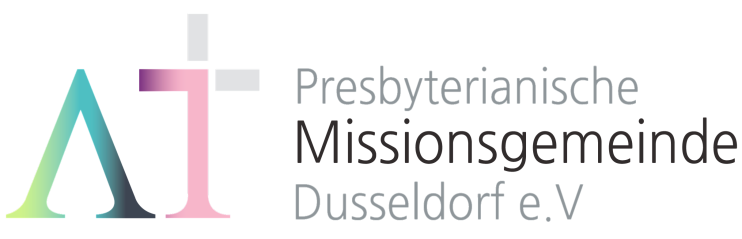 “이 모든 것 위에 사랑을 더하라"(골3:14)1983년 5월 8일 창립  뒤셀도르프 선교교회              교회 홈페이지 duemission.de             교회주소Alte-Landstr. 179, 40489 Düsseldorf인도: 손교훈 목사※는 함께 일어섭니다.◈ 배용기 교우의 말씀일기 시 109:16-31 ◈109편에서 다윗은, 본인은 그들을 사랑하나 그들은 자신을 미워하고 공격하고 대적하지만, 본인 스스로 그 사람들을 치려 하지 않고 그저 하나님께 기도할 뿐이었다. 이 109편이 가장 눈에 들어왔던 이유는 지금껏 내가 알고 있었던 선한 기도와는 다르게 꾸미지 않고 자신의 생각을 그대로 솔직하게 내뱉은 기도였기 때문인 것 같다.내가 지금껏 나를 미워하는 사람이 있으면 다윗처럼 온전히 하나님께 맡기고 기도 드린 적이 있었던가? 생각했다. 그저 그 사람들을 똑같이 비방하고 미워하고 나 스스로 그 사람들을 치려 했을 뿐..하지만 전쟁은 하나님께 속한 것이라는 말씀도 있듯이 사람을 미워하는 마음들을 그 사람들에게 분노로 갚지 않고 하나님께 기도 드리고 하나님께 돌리는 내가 되어야겠다.◈ 우리 교회가 함께 기도하며 돕는 곳 ◈▶스펙트럼 교회(이광열 목사)▶'겨자씨' 모임(2세 및 2세 사역자 위해 기도 및 후원)▶NRW 평신도연합회▶유럽 기독교교육원: 어린이 연합 캠프, 청소년 연합 캠프(JC)▶유럽 밀알 장애인 선교회(이명선 총무)▶유럽 코스타(청년수련회)      ▶유럽 크리스찬 신문(이창배 목사)▶예장 유럽선교회        ▶우크라이나 임현영 선교사▶장학 지원              ▶북한 선교      ▶디아코니 협력 후원▶굶주린 이웃 돕기 (케냐 총게노 고아원, 이은용 선교사)▶기타 구제 사업         ▶선교관 기금 마련4월 22일4월 29일5월 6일5월 13일예배기도김영희서민규석호선김다니엘말씀일기배용기김효주백지원황정은안내위원한상철, 예배부한상철, 예배부한상철, 예배부한상철, 예배부헌금위원유근님, 이은지유근님, 이은지유근님, 이은지유근님, 이은지애찬봉사밥상 셋밥상 둘밥상 셋야외예배※입례송/Eingangslied…………………………………………………….........…………………다함께※예배부름/Eingangsgebet ……………………………………………………………………인도자※찬송/Gemeindelied   ……………………………  1장 ………………….……………다함께※신앙고백/Glaubensbekenntnis   …………………………………………..................다함께성시교독/Wechselwort ……………….. 교독문 52번 ……………................다함께찬송/Gemeindelied   …………......…………  563장  ……………………………다함께기도/Gebet     ………........………………………………………………............................김영희 권사말씀일기/Bibeltagebuch  …………………………………………….............................찬양/Loblied     ......…………………………….......………………………….......…………배용기 교우찬 양 대성경봉독/Text zur Predigt ….………… 출 20:1-17 …..….....……..………다함께설교/Predigt   …...………....……………  사랑의 계명 .....……………………손교훈 목사찬송/Gemeindelied    …………….…………  200장   …………………………합심기도/Gebet    ……………………………………………………………………………봉헌/Kollekte   ……………………………………………………………………………………다 함 께다함께다함께  교제와 나눔/Bekanntmachung …….....................................................…………인 도 자※주기도송/Vaterunser    ………………………………………......................……………다함께※축도/Segen    ……………………………………………………………………......................손교훈 목사